July 22, 2018 	Faith Baptist Church Lessons from the Lesser Known	Richard Simmons“Drifting from the Work and Will of God”Haggai 1:1-2:23Significant Dates: The Decree of Cyrus	538 B.C. (Ezra 1:1-4)Temple Foundation Laid	536 B.C.Adversaries Oppose the Rebuilding	536-530 B.C.Temple Rebuilding Ceases	530 B.C.Temple Rebuilding Restarts	520 B.C.	I.	They drifted because they put _______________ first.               (Haggai 1:1-15; Matthew 6:33; Luke 12:15)	II.	They drifted because they had an unhealthy view of the _______________.               (Haggai 2:1-9; Ezra 3:10-13)	III.	They drifted because they had become defiled by the _______________.               (Haggai 2:10-19; James 4:4; Romans 12:1-2)	IV.	They drifted because they lost their Messianic _______________.               (Haggai 2:20-23; I Corinthians 15:58) July 22, 2018 	Faith Baptist Church Lessons from the Lesser Known	Richard Simmons“Drifting from the Work and Will of God”Haggai 1:1-2:23Significant Dates: The Decree of Cyrus	538 B.C. (Ezra 1:1-4)Temple Foundation Laid	536 B.C.Adversaries Oppose the Rebuilding	536-530 B.C.Temple Rebuilding Ceases	530 B.C.Temple Rebuilding Restarts	520 B.C.	I.	They drifted because they put _______________ first.               (Haggai 1:1-15; Matthew 6:33; Luke 12:15)	II.	They drifted because they had an unhealthy view of the _______________.               (Haggai 2:1-9; Ezra 3:10-13)	III.	They drifted because they had become defiled by the _______________.               (Haggai 2:10-19; James 4:4; Romans 12:1-2)	IV.	They drifted because they lost their Messianic _______________.               (Haggai 2:20-23; I Corinthians 15:58) What is S.O.A.P.?
S.O.A.P. stands for Scripture, Observation, Application and Prayer. It is a way of getting more out of your time in God's Word.  It's quite simple. When you sit for your daily quiet time, read the Bible and underline or make note of any verse or verses that jump out at you with special significance. This is the basis for diving deeper and using S.O.A.P.

 Scripture Type in or write the verse or verses that stuck out to you in your reading.  Try writing them in your own words.

 Observation What did you observe about the Scripture that struck you? This can be one sentence or a whole book. 

 Application How can you apply the observation so that it affects your life today?  “God, what did you teach me today about YOU?” 

 Prayer Write out a prayer to God based on what you just learned and ask Him to guide you as you apply this truth in your life.   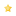 S.O.A.P.  Reading Guide for July 23 - July 29, 2018			 HIS KIDZWEEK 28	CLASSIC READING PLAN	EXPRESS READING PLAN	READING PLANMon, 7-23	1 Kings 19-20, Hag 1,	1 Kings 19:1-18, Hag 1,	1 Kings 19:3-13	     Psalm 19, 1 Tim 1	     1 Tim 1Tues, 7-24	1 Kings 21-22, Hag 2,	1 Kings 21:15-28, Hag 2,	Hag 2:4-9	     Psalm 21, 1 Tim 2	     1 Tim 2Wed, 7-25	2 Kings 1-3, Psalm 22,	2 Kings 2:9-14, Ps 22,	2 Kings 2:9-14	     1 Tim 3	     1 Tim 3Thurs, 7-26	2 Kings 4-6, Psalm 23,	2 Kings 5:1-16, Ps 23,	2 Kings 5:1-14	     1 Tim 4	     1 Tim 4Fri, 7-27	2 Kings 7-9, Psalm 25,	2 Kings 9:30-37, Ps 25,	Ps 25:4-15	     1 Tim 5	     1 Tim 5Sat. Sun.What is S.O.A.P.?
S.O.A.P. stands for Scripture, Observation, Application and Prayer. It is a way of getting more out of your time in God's Word.  It's quite simple. When you sit for your daily quiet time, read the Bible and underline or make note of any verse or verses that jump out at you with special significance. This is the basis for diving deeper and using S.O.A.P.

 Scripture Type in or write the verse or verses that stuck out to you in your reading.  Try writing them in your own words.

 Observation What did you observe about the Scripture that struck you? This can be one sentence or a whole book. 

 Application How can you apply the observation so that it affects your life today?  “God, what did you teach me today about YOU?” 

 Prayer Write out a prayer to God based on what you just learned and ask Him to guide you as you apply this truth in your life.   S.O.A.P.  Reading Guide for July 23 - July 29, 2018			 HIS KIDZWEEK 28	CLASSIC READING PLAN	EXPRESS READING PLAN	READING PLANMon, 7-23	1 Kings 19-20, Hag 1,	1 Kings 19:1-18, Hag 1,	1 Kings 19:3-13	     Psalm 19, 1 Tim 1	     1 Tim 1Tues, 7-24	1 Kings 21-22, Hag 2,	1 Kings 21:15-28, Hag 2,	Hag 2:4-9	     Psalm 21, 1 Tim 2	     1 Tim 2Wed, 7-25	2 Kings 1-3, Psalm 22,	2 Kings 2:9-14, Ps 22,	2 Kings 2:9-14	     1 Tim 3	     1 Tim 3Thurs, 7-26	2 Kings 4-6, Psalm 23,	2 Kings 5:1-16, Ps 23,	2 Kings 5:1-14	     1 Tim 4	     1 Tim 4Fri, 7-27	2 Kings 7-9, Psalm 25,	2 Kings 9:30-37, Ps 25,	Ps 25:4-15	     1 Tim 5	     1 Tim 5Sat. Sun.